Collectif Argentin pour la MémoireLe Collectif vous invite à la projection de la projection du documentaire de Benjamín Avila (présence à confirmer)
Vendredi 5 avril 19h à la Maison de l’Amérique Latine

Nietos, Identidad y Memoria
1h15 sous-titré en français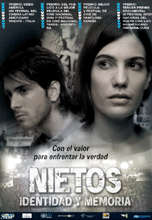 Ce film nous montre le chemin dramatique des jeunes qui récupèrent leur identité après avoir été volés à ses familles pendant la dictature, accompagnées parles Mères et les Grand-mères de la Place de Mai, l’Equipe Argentin d’Anthropologie Légiste, dans leur lutte permanente pour la Vérité, la Mémoire et la Justice.Maison de l’Amérique Latine
217 Boulevard Saint-Germain - 75007 Pariscollectif.argentin@gmail.com